East Meadow School DistrictCurriculum Area ProjectFacilitators:Elizabeth Hoffman and Jennifer La VolpeWriters:Stacie MoisaRebecca ReganLisa ScullySchools involved:Woodland Middle School and W.T. Clarke Middle SchoolSuperintendent:Louis DeAngeloClarke Middle School Principal:Stacy BreslinWoodland Middle School Principal:James LethbridgeSubject Area: EnglishGrade 8- To Kill a Mockingbird by Harper Lee Pacing Calendar 2013/2014Grade 8-To Kill a Mockingbird by Harper Lee Pacing Calendar 2013/2014ABSTRACTOne primary goal for middle school educators is prepare students for high school, college and life.  With the new common core standards in mind and the New York State unit for the novel, To Kill a Mockingbird by Harper Lee we developed a plan that prepares students for the rigors ahead. We identified the skills and strategies within the module that correspond with the test topics needed to be successful on the ELA. We created a pacing calendar that will help teachers prepare students for the ELA state assessment, while comprehending this complex text.Grade 8 – To Kill a Mockingbird by Harper Lee Pacing Calendar – 2013-2014RATIONALEIn keeping with the Common Core Standards, this curriculum area project provides students with the opportunity to read, write and think.  This unit will focus on close reading strategies to help students understand the meaning and analyze the structure of the text(s).   Students will engage in written, oral, and listening activities that will assess their ability to analyze and synthesize information.   Specifically addressed in this unit are the Common Core Reading Standards for Informational Text and the Reading Standards for Literature.  In addition, the lessons in this module will serve as a review of the skills and strategies that are needed to be successful on the ELA.  Pacing Calendar: To Kill a Mockingbird by Harper LeeName:_____________________________                                                                                           Period:_____   Job Choice HomeworkYou are responsible to do one job completely and to the best of your ability. Tomorrow you will share your work with your group members who completed the other jobs. All members in the group must write the responses their classmates have shared to complete the entire assignment. Next time, you will have a different job than you had this time.Check which job you have been assigned._____     Reporter—Write the Gist/Summary for the homework reading:  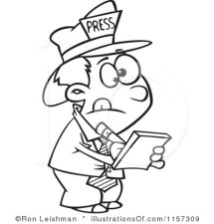 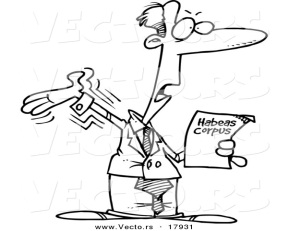 _____  Lawyer – Answer the following question using evidence from the text:      		Why does Scout stand up for Walter?(Turn over) _____ Detective – Write the definition and context clue(s) for the following vocabulary words.    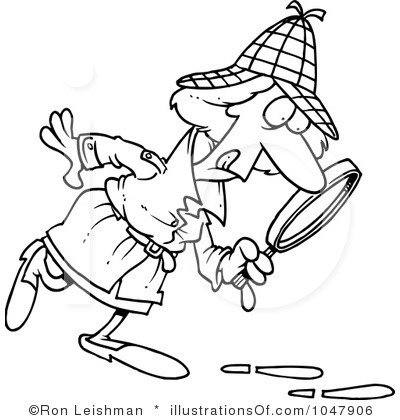 Word			Definition			Context CluesMeditating:___________________________________________________________________Illicitly:_______________________________________________________________________Sentimentality:_________________________________________________________________Vexations:_____________________________________________________________________Sojourn:_______________________________________________________________________ELA Tic-Tac-Toe Choice BoardTopic:  To Kill A MockingbirdEssential Understanding:Close read of a textComprehension of informationComparison of other texts, events, etc.Use text evidence to support theme “Taking a Stand.”An “S-O-S” SummaryStatement-Opinion-SupportGiven a statement:_____________________________________________________________________________________________________________________________________________________________________________________________________________________________________________________________________ _______________________________________________________________________________________ What does it mean? (Interpret the statement)____________________________________________________________________________________________________________________________________________________________________________________________________________________________________________________________________________________________________________________________________________________________ What is your opinion: (I agree/I disagree)______________________________________________________________________________________Support your opinion with evidence (facts, data, reasons, examples, etc.)___________________________________________________________________________________________________________________________________________________________________________________________________________________________________________________________________________________________________________________________________________________________________________________________________________________________________________________		Name__________________________Interactive BookmarkJot down a key idea expressed by the author.Paraphrase what you have read.Draw a symbol or picture to help you remember an important part.Make note of something important (a quotation, a theme).Make a connection between this text and your own experiences.Make a connection between this text and another.Make a connection between this text and something in theWrite two questions that can be answered by the reading.Predict what will happen next.Note evidence of text structure.Identify a confusing part.Pose a question you want answered.Give your opinion of what you read.Chapter_______________________________              Chapter __________________________Name ____________________________________________________________Notice and Note Log for ____________________________________________2013 Notice and NoteFigurative LanguageDirections: Give at least 3 different examples of figurative language used in the chapter.  Be sure to name the figurative language used and explain how it enhances understanding.Taking a StandReading with a Question in MindWho took a stand?_____________________________________________________________________________What did the character do and why?____________________________________________________________________________________________________________________________________________________________________________________________________________________________________________________________________________________________________________________________________________________________ Do you agree with his/her actions?  Why or why not?__________________________________________________________________________________________________________________________________________________________________________________________________________________________________________________________________________________________________________________________________________________________________________________________________________________________________________________________________________________________________________________________________________Were you or anyone you know ever in a position to take a similar stand?  Explain.________________________________________________________________________________________________________________________________________________________________________________________________________________________________________________________________________________________________________________________________________________________________________________________________________________________________________________________________________________________________________________________________________________________________________________________________________________________________________________________________________________________________________________________Page #Content2Abstract 3Rationale4Pacing Calendar8Teacher created materials to differentiate instruction19AppendixLesson # Standards Strategies/SkillsProjected Lesson LengthHomework Differentiation (if applicable) 1RI.8.7-Inference-defining prefixes-connotation/denotation-analyzing a photograph-compare and contrast-characterization1Assign choice A or B or both2RI .8.1-compare and contrast-vocabulary in context-dialect-text structure-speech-defining prefixes and roots2Give assigned writing prompt or modify to, “Why is Shirley Chisholm taking a stand for women’s rights?”3RI. 8.5RI. 8.8-note taking-vocabulary-central idea-summarizing14RI. 8.2RI. 8.8-theme/central idea-summarizing-assessing an argument2Students could be given a graphic organizer or summary provided for them 5RI 8.6RI -Non Fiction-Point of View-Author’s Purpose-Analyzing Conflicting Information-Text Structure-Vocabulary-Language-Central Idea-Theme-Repetition-Analyzing Point of View2Give students the definitions and having them find the context clues.6RI 8.2L 8.4SL  8.1-Central Idea -Supporting Details-Text Structure-Author’s Perspective-Tone -Vocabulary Strategies-Cite Text Evidence-Analyze Development of Central Idea2Have students complete a 321 summarizer7RI 8.2RI 8.5RI 8.6-Informational Text-Theme-Central Idea-Analyze development of Central Idea-Author’s Point of View-Author’s Purpose-Cite Text Evidence-Structure of a specific paragraph in text-Analyzing conflicting evidence or point of view-Summarize an informational text18RL 8.1SL 8.1RL 8.4-Fiction-Analyzing Text Evidence-Cite text evidence-Compare/Contrast-Making Predictions-Vocabulary-Prefix, Suffix, Root -Word Choice Setting -Character-Tone-Analogies -Allusions1-2Give students summary and have them answer the focus question.  9Rl. 8.1Sl 8.1Rl. 8.3W.9-Supporting a claim-Inferences-Text structure (dialogue) -Character analysis2May need an additional dialogue piece to reinforce lesson**Additional handout  to support10Rl. 8.5Rl. 8.2-Narrative structure (plot)-Connotation/Denotation -Test specific vocabulary2Time may be a factor*Homework can be shared (3 questions)*Limiting independent work may be needed11Rl. 8.1L. 8.4-Context Clues-Inference-Fact/Opinion-Reasoned judgment2-3Possible partner share12Rl. 8.7Rl. 8.9-Primary/Secondary sources-Reasoned judgment -Evidentiary analysis-Inference-Visual information-Theme2-3Possible book on tape13Rl. 8.1Rl 8.2Rl 8.3Rl. 8.9W. 9-Theme-Inference-Context clue-Character analysis-Narrative structure (dialogue)2Focus question might be moved to next day’s learning target14Rl 8.1Rl 8.4L 8.4W.9-Figurative language-Word choice/tone -Inference-Citing textual evidence1Only reading guide15Rl. 8.2Rl 8.1Rl. 8.5W. 9-Compare/Contrast-Analyzing different texts-Genre-Plot structure(Myths)2Partial filled in structured notes16Rl. 8.1Rl 8.9Rl. 8.3W. 9-Mood-Tone3“Tic-Tac-Toe”-additional handout 17Rl. 8.5Rl 8.1Rl8.7W. 9W.10-Compare/Contrast-Text style-Bias113.5 pages of reading *chunk18Rl. 8.9Rl. 8.1W.9-Archetype-Genre-Allusion-Myths/Biblical references218 pages of reading*Chunk*Structured Notes done the next day19L.8.5Rl. 8.5Rl. 8.9Rl. 8.4W.10-Tone-Analogies-Allusions-Patterns in literature-NuancesWord relationships (context clues)-Text structure (poems vs. novel) -Dramatic irony2Assessment- May take longer than 2 days123AReading with a question in mindNote and Notice Reading logStory CharacterizationBConcept SummaryRequired nightly readingInteractive BookmarkCFigurative Language3-2-1- summarizerS.O.S.STOP Point #1STOP Point #1STOP Point #2STOP Point #3STOP Point #3STOP Point #3STOP Point #4STOP Point #4STOP Point #5STOP Point #5Location (page #)Signpost I NoticedMy Notes About ItLocation (page #)Quote from textFigurative language namedHow does it enhance your understanding of the text?